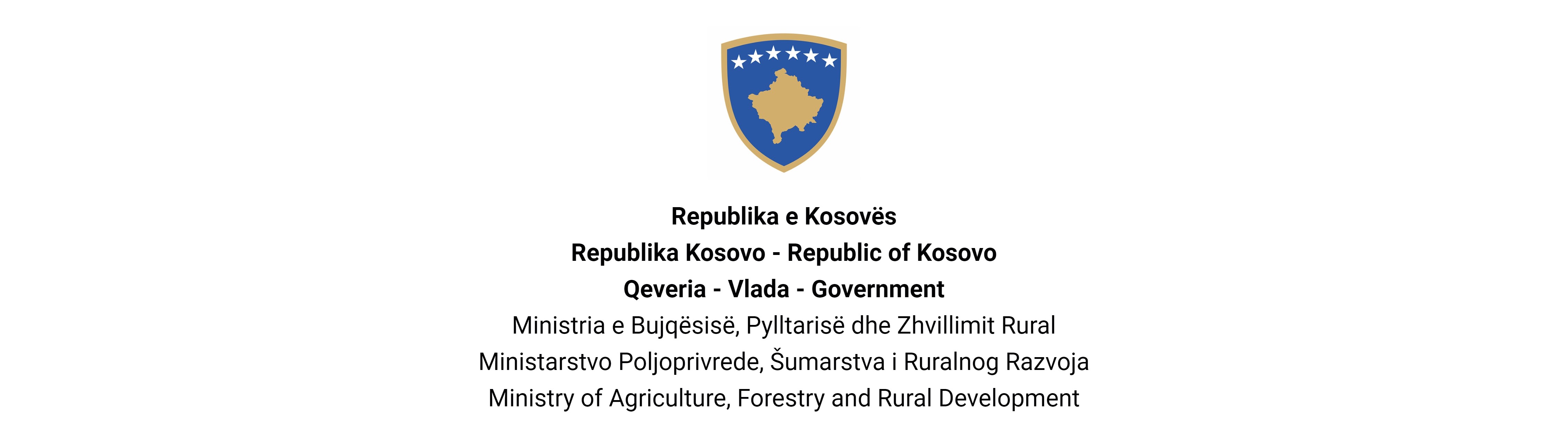 Prema Zakonu br. 06 / L - 114 za službenike u izdavaštvu, član 38 (1,2,3 i 4) i Uredba (KRK) BR. 16/2020 o prijemu i karijeri u državnoj službi Republike Kosovo, član 40 Ministarstvo Poljoprivrede, Šumarstva i Ruralnog Razvoja objavljuje: KonkursKretanje unutar kategorijeSamo postoje i državni službenici iste kategorije zaposleni u istoj ili drugoj instituciji državne službe imaju pravo da se prijave u ovom postupku1. Opšti opis posla položajaRukovodi celokupnim radom odeljenja i pomaže supervizoru u postavljanju ciljeva i izradi plana rada za ispunjenje ovih ciljeva; 2. Rukovodi osobljem divizije i raspoređuje zadatke svojim podređenim, daje uputstva i prati rad osoblja radi obezbeđivanja kvalitetnih proizvoda i usluga; 3. Pomaže supervizoru u proceni internih procesa i procedura i preporučuje izmene/poboljšanja u cilju povećanja efikasnosti rada; 4. Priprema, koordinira i sprovodi godišnji plan nabavki i obezbeđuje sprovođenje ovog plana u skladu sa zakonskom regulativom i pravilima javnih nabavki; 5. Utvrđuje metodologiju tenderske nabavke i procedure procene cena, daje savete i pomaže menadžmentu u donošenju odluka u vezi sa spornim pitanjima koja se mogu javiti u slučajevima izvršenja ugovora; 6. Planira, obrađuje, nadzire i efikasno sprovodi nabavku dobara i usluga, radi i sarađuje sa nadležnim institucijama za javne nabavke; 7. Obezbeđuje sistematizaciju predmeta prema prioritetima i nalozima rukovodstva i redovno izveštava o obavljenom poslu i ispunjenju zadataka; 8. Vrši redovne procene osoblja koje je pod njegovim nadzorom i podržava njihov razvoj kroz obuku kako bi se obezbedilo obavljanje njihovih dužnosti prema traženim standardima; 2. Uslovi za kretanje unutar kategorije i posebni zahteviDa je civilni službenik iste kategorije za koju apliciraDa nije kažnjavan nekom disciplinskom merom koja još uvek nije zastarela.Da je najmanje 'dobro' ocenio rezultate rada, najmanje tokom poslednjih dve godine ocenjivanja.3. Opšti formalni zahteviObavezno obrazovanje: Diploma Ekonomski, PravniPosebne formalne kvalifikacije: Sertifikat, Licenca kada se zahtevaju sa zakonodavstvom na snazi ili kada se proceni da su potrebni za pozicije ove klase;Zahtevano radno iskustvo: Najmanje tri (3) godine profesionalnog radnog iskustva. 4. Opšti (znanja, veštine i karakteristike) potrebni zahteviŠiroko i duboko poznavanje politike, zakonodavstva, procedura u skladu sa aktivnostima koje pokriva divizija; • Organizacione i rukovodeće veštine za upravljanje organizacionim jedinicama;  Sposobnosti prilagođavanja prioritetima i zahtevima, vremenskim rokovima kroz analitičke veštine i rešavanje problema;  Komunikacione veštine i lični uticaj, uključujući veštine za uspostavljanje i održavanje odnosa poverenja sa nadređenim i osobljem kojim rukovodi;  5. Dokumentacija koju treba podnetih za apliciranjeKopija diplome koje su izdale obrazovne institucije Kopija dokaza o radnom iskustvuKopija dokaza o obukamaKopija ocena za poslednje dve godineDokument koji dokazuje da nemate disciplinske mere koje još nisu istekle6. Datum objavljivanja rezultata nakon preliminarne verifikacije• Lista kandidata koji ispunjavaju uslove za kretanje u kategoriji biće objavljena najkasnije do datuma 05/06/2023, na elektronskom portalu za zapošljavanje (https://konkursi.rks-gov.net )7. Datum, mesto i vreme kada će se realizovati usmeni intervju• 12.06.2023  Kompleks Ramiz Sadiku -Priština 8. Oblast znanja, sposobnosti i kvaliteta koji će se ocenjivati u usmenom intervjuSposobnost motivisanja osoblja i uspešnog upravljanja projektima Divizije. 9. Način ocenjivanja kandidata/aplikanata• Intervju10. Način obaveštavanja /komunikacije sa kandidatima • Putem e-pošte i portala za elektronsko zapošljavanje (https://konkursi.rks-gov.net)11. Način apliciranja• Preko portala za elektronsko zapošljavanje (https://konkursi.rks-gov.net)12. Datum za objavljivanje rezultata za konačnu procenu• Na kraju ocenjivanja kandidata, pobednik e biti objavljen putem portala za elektronsko zapošljavanje (https://konkursi.rks-gov.net). Svi kandidati koji učestvuju u ovom postupku bi e pojedinačno obavešteni elektronskim putem.Dodatni podaci:Sertifikati, licence kada se zahtevaju po zakonu na snazi kada se radna mesta ove klase smatraju neophodnim Ne večinske zajednice i njihovi pripadnici imaju pravo za pravedno i proporcionalno zastupanje u civilnoj službi Kosova, kao što je specifikovano Zakonom.Neve inske zajednice i njihovi pripadnici, nedovoljno zastupljeni pol i osobe sa invaliditetom podstiču se da se prijave za oglašena radna mesta.Prijave predate nakon isteka roka ne e biti prihva ene i neispravne prijave e biti odbačene.Naziv radnog mestaRukovodilac odelenja nabavkePozicija klasaNiži rukovodilacKoeficijent/Plata9Br. traženi1Datum obavesti05/05/2023Rok za prijavu22/05/2023 - 29/05/2023InstitucijaMinistarstvo Poljoprivrede, Šumarstva i Ruralnog RazvojaOdeljenjeDivizijaKAncelarija SekretaRadno mestoPrištinaBr. ReferenceRN00011606KodRPC0005223